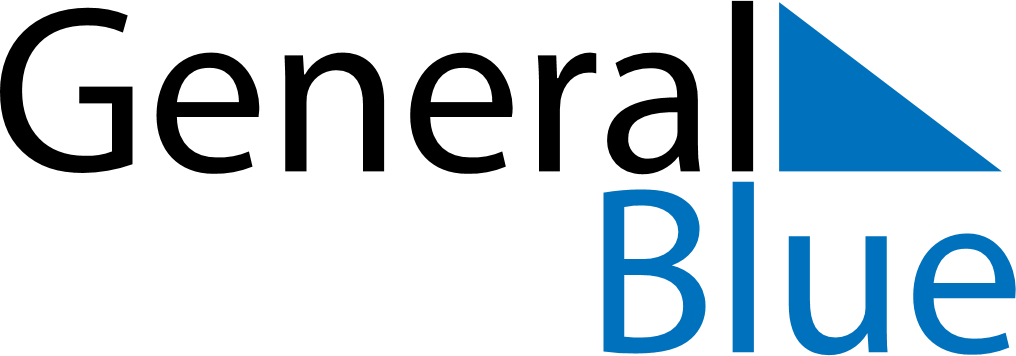 June 2024June 2024June 2024June 2024June 2024June 2024June 2024Espirito Santo do Pinhal, Sao Paulo, BrazilEspirito Santo do Pinhal, Sao Paulo, BrazilEspirito Santo do Pinhal, Sao Paulo, BrazilEspirito Santo do Pinhal, Sao Paulo, BrazilEspirito Santo do Pinhal, Sao Paulo, BrazilEspirito Santo do Pinhal, Sao Paulo, BrazilEspirito Santo do Pinhal, Sao Paulo, BrazilSundayMondayMondayTuesdayWednesdayThursdayFridaySaturday1Sunrise: 6:38 AMSunset: 5:30 PMDaylight: 10 hours and 51 minutes.23345678Sunrise: 6:39 AMSunset: 5:30 PMDaylight: 10 hours and 51 minutes.Sunrise: 6:39 AMSunset: 5:30 PMDaylight: 10 hours and 50 minutes.Sunrise: 6:39 AMSunset: 5:30 PMDaylight: 10 hours and 50 minutes.Sunrise: 6:39 AMSunset: 5:30 PMDaylight: 10 hours and 50 minutes.Sunrise: 6:40 AMSunset: 5:30 PMDaylight: 10 hours and 50 minutes.Sunrise: 6:40 AMSunset: 5:30 PMDaylight: 10 hours and 49 minutes.Sunrise: 6:40 AMSunset: 5:30 PMDaylight: 10 hours and 49 minutes.Sunrise: 6:41 AMSunset: 5:30 PMDaylight: 10 hours and 48 minutes.910101112131415Sunrise: 6:41 AMSunset: 5:30 PMDaylight: 10 hours and 48 minutes.Sunrise: 6:42 AMSunset: 5:30 PMDaylight: 10 hours and 48 minutes.Sunrise: 6:42 AMSunset: 5:30 PMDaylight: 10 hours and 48 minutes.Sunrise: 6:42 AMSunset: 5:30 PMDaylight: 10 hours and 48 minutes.Sunrise: 6:42 AMSunset: 5:30 PMDaylight: 10 hours and 47 minutes.Sunrise: 6:43 AMSunset: 5:30 PMDaylight: 10 hours and 47 minutes.Sunrise: 6:43 AMSunset: 5:30 PMDaylight: 10 hours and 47 minutes.Sunrise: 6:43 AMSunset: 5:30 PMDaylight: 10 hours and 47 minutes.1617171819202122Sunrise: 6:43 AMSunset: 5:31 PMDaylight: 10 hours and 47 minutes.Sunrise: 6:44 AMSunset: 5:31 PMDaylight: 10 hours and 46 minutes.Sunrise: 6:44 AMSunset: 5:31 PMDaylight: 10 hours and 46 minutes.Sunrise: 6:44 AMSunset: 5:31 PMDaylight: 10 hours and 46 minutes.Sunrise: 6:44 AMSunset: 5:31 PMDaylight: 10 hours and 46 minutes.Sunrise: 6:44 AMSunset: 5:31 PMDaylight: 10 hours and 46 minutes.Sunrise: 6:45 AMSunset: 5:31 PMDaylight: 10 hours and 46 minutes.Sunrise: 6:45 AMSunset: 5:32 PMDaylight: 10 hours and 46 minutes.2324242526272829Sunrise: 6:45 AMSunset: 5:32 PMDaylight: 10 hours and 46 minutes.Sunrise: 6:45 AMSunset: 5:32 PMDaylight: 10 hours and 46 minutes.Sunrise: 6:45 AMSunset: 5:32 PMDaylight: 10 hours and 46 minutes.Sunrise: 6:45 AMSunset: 5:32 PMDaylight: 10 hours and 46 minutes.Sunrise: 6:46 AMSunset: 5:33 PMDaylight: 10 hours and 47 minutes.Sunrise: 6:46 AMSunset: 5:33 PMDaylight: 10 hours and 47 minutes.Sunrise: 6:46 AMSunset: 5:33 PMDaylight: 10 hours and 47 minutes.Sunrise: 6:46 AMSunset: 5:34 PMDaylight: 10 hours and 47 minutes.30Sunrise: 6:46 AMSunset: 5:34 PMDaylight: 10 hours and 47 minutes.